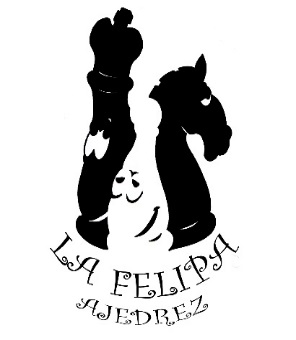 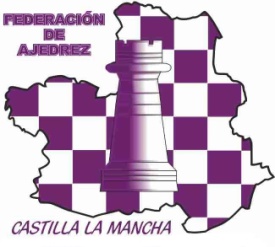 Campeonato Provincial Individualde Albacete 2020Absoluto, Femenino y VeteranoLa Felipa: 11, 18, y 25 de enero, 1 de febreroB A S E SEl Club de Ajedrez La Felipa y Ayuntamiento de Chinchilla, junto con la Delegación Provincial de Ajedrez, organizan el Campeonato Individual de Ajedrez de Albacete 2020 Absoluto, Femenino y Veterano.Pueden inscribirse todos los jugadores/as con licencia en vigor en la FACM para el año 2020 que no hayan participado en el Campeonato Provincial Absoluto, Femenino o Veteranos del resto de provincias de Castilla-La Mancha. Las inscripciones se enviarán a la dirección de correo: suarezalbac@hotmail.com indicando nombre y apellidos, Elo FEDA y/o FIDE, fecha de nacimiento y club al que pertenecen. La inscripción es gratuita.El torneo será único para las tres categorías. El primer jugador/a clasificado será proclamado Campeón Provincial Absoluto. La primera clasificada femenina, o la segunda si la primera fuera primera absoluta, será proclamada Campeona Provincial Femenina. El primer jugador/a que cumpla 50 años o más durante 2020, y siempre que no sea el primer/a jugador/a clasificado absoluto o femenino, será proclamado Campeón/aVeterano.Fecha tope de inscripción: hasta el día 9 de enero de 2020CALENDARIO1ª Ronda	11-01-2020	10:00 horas2ª Ronda	11-01-2020	16:30 horas3ª Ronda	18-01-2020	10:00 horas4ª Ronda	18-01-2020	16:30 horas5ª Ronda	25-01-2020	10:00 horas6ª Ronda	25-01-2020	16:30 horas7ª Ronda	01-02-2020	10:00 horas8ª Ronda	01-02-2020	16:30 horasEntrega de premios el 1-02-2020 a las 20:00 horas con la organización de un aperitivo de clausura.LUGAR DE JUEGO:Centro Sociocultural de La Felipa. c/ Marqués de la Calzada, nº 1.SISTEMA DE JUEGO:Sistema Suizo programa Swiss ManagerRITMO DE JUEGO:90 minutos + 30 segundos por jugada.ORDEN DE RANKING:1.- ELO FIDE		2.- ELO FEDA	3.-Alfabético por apellidos.SISTEMAS DE DESEMPATE1. Brasileño (Suma de puntuaciones de sus oponentes, menos la más baja)2. Bucholz Total (Suma de puntuaciones finales de sus oponentes)3. Sistema progresivo4. Número de partidas ganadas5. Resultado particular6. Partidas de 5 minutosCOMITÉ DE COMPETICIÓNEl Delegado ProvincialEl Árbitro PrincipalLos tres primeros jugadores de Rating.BYESSe podrán solicitar dos byesde medio punto para las seis primeras rondas. La solicitud se hará antes de la primera ronda.TIEMPO DE DEMORAEl tiempo de demora para presentarse ante el tablero es de 15 minutos a partir del comienzo de la ronda. El jugador que se presente pasado ese tiempo perderá la partida.ACREDITACIONESEl jugador que no confirme su presencia antes del inicio de la 1ª ronda no será emparejado.PREMIOSPrimer Clasificado: 200 euros y trofeoSegundo Clasificado: 150 euros trofeoTercer Clasificado: 100 euros y trofeo1º Sub 2000: 50 euros1º Sub 1800: 50 euros1º Sub 1600: 50 euros1º Veterano: Trofeo1ª Femenina: TrofeoLas reclamaciones al Comité de Competición se presentarán por escrito por el jugador/a afectado, como máximo una hora después del final de la partida.Se enviará informe a  y a  para la evaluación del torneo.La participación en el Campeonato supone la aceptación de estas bases.Para cualquier incidencia no recogida en las presentes bases se aplicarán las normas FIDE y FEDA en vigor.NOTA: "Los participantes en el campeonato autorizan la publicación de sus datos personales en los diferentes medios de comunicación, así como en las redes sociales, que la organización considere oportunos para la necesaria difusión del evento (listados de resultados, clasificaciones, fotografías, partidas, etc.)"ANEXOBares- Restaurantes en los que se puede comer, en La Felipa y alrededores:Café-Bar Sinsajo. Tfno:  645 13 48 15
La FelipaRestaurante El Molino. Tfnos:  967 25 20 01 – 666 46 58 86
Tinajeros. 14,2 km.  13 min.Restaurante Los Murcia  Tfno.:  967 40 00 54
Valdeganga. 10,8 km. 8 min.Restaurante Cuatro Caminos
Casas de Juan Núñez.  13,6 km.  9 min.Restaurante El Volante. Tfno:  967 26 00 59
Chinchilla de Montearagón. 16 km. 13 min.Bar Avión II.  Tfno.: 967 60 27 98
c/ Núñez de Balbo, 4 (junta a Policía Nacional)
Albacete.  14,2 km. 12 min.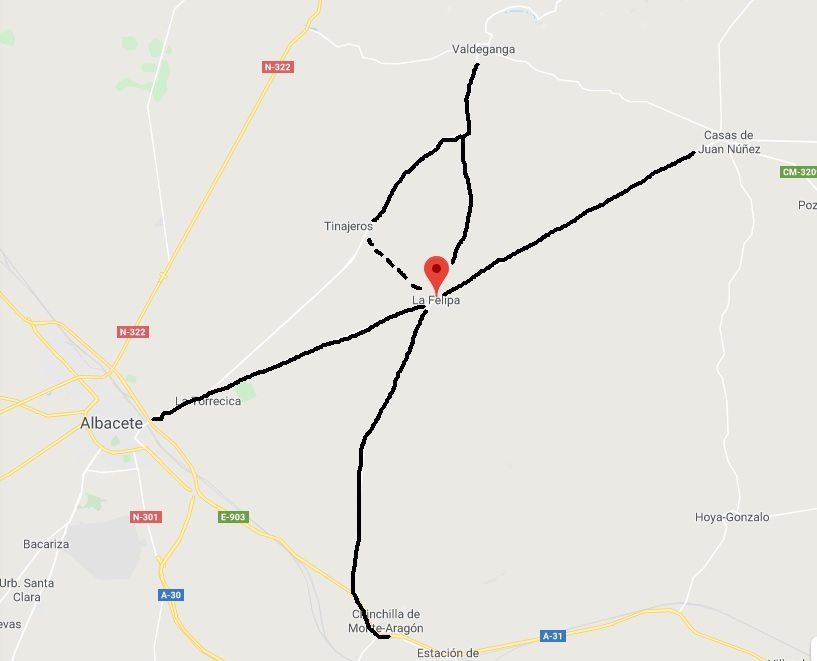 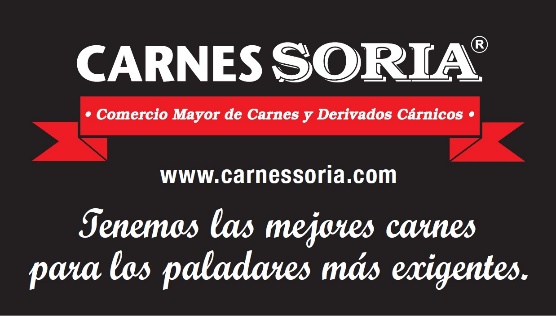 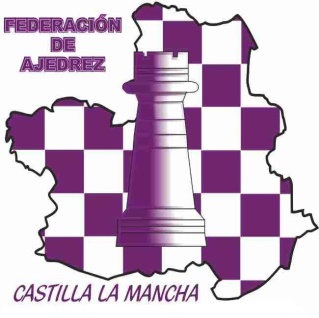 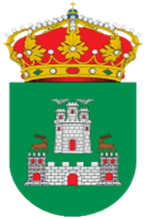 